Протокол № 2  от 27.10.21 г.МО классных руководителейМБОУ «Саранпаульской СОШ».Профилактика работа классного руководителя среди несовершеннолетних. Формирование ответственного и безопасного поведения, культуры здорового образа жизни.Цель: формировать у классных руководителей установку на необходимость педагогической поддержки в работе с детьми девиантного  (детей склонных  к: употреблению ПАВ, конфликтам, суициду, правонарушениям, проявляющих экстремистские наклонности) поведения.Форма проведения: онлайн - лекцияПути преодоления неуспешности. Профилактика стресса у учащихся с неуспешностью. Организация социально педагогического взаимодействия с учащимися, находящихся в ТЖС.Профилактика вредных привычек среди подростков.4. Профилактика экстремизма и терроризма среди учащихся. «Роль педагога, в обеспечении безопасности обучающихся в сетях Интернета».Землянская Г.С.  акцентировала внимание  педагогов и детей на участии  в конкурсах разного уровня, о проведении родительского собрания в режиме онлайн. Напомнила об эпидемиологической ситуации, о том, если в классе у детей проявляются  признаки ОРВИ, короновируса незамедлительно обращаться в больницу, медсестре. Внимательно следить за состоянием ребёнка и в случае проявления признаков заболевания:болит живот, температура, изменение цвета лица кожи, сухой кашель, общее недомогание среагировать на ситуацию.Вести контроль за пропусками занятий ни оставлять ни одного факта без внимания, узнать причину, переговорить с родителями и т.д.Далее сообщила о необходимости сдать планы воспитательной работы на проверку (в воспитательном плане должно быть следующие документы): социальный паспорт, план воспитательной работы, план работы с семьёй СОП, план работы (коррекционный) с детьми стоящими на учёте контроля, тематика родительского собраний, характеристика класса.Затем рассказала о предстоящей подготовке к педсовету, о сроках проведения «Инновационные формы проведения классных часов». Объявила о конкурсе разработок классного часа и видеороликах и номинациях «патриотическое воспитание, экологическое, профориентационное, профилактика ЗОЖ и ПАВ».По теме заседания выступила Т.Е. Петрова «Пути преодоления неуспешности. Профилактика стресса у учащихся с неуспешностью». Проблема неуспеваемости беспокоит всех: и взрослых, и детей. Очевидно, что на свете нет ни одного психически здорового ребенка, который хотел бы плохо учиться. Когда же мечты об успешных школьных годах разбиваются о первые "двойки", у ребенка сначала пропадает желание учиться, а потом он просто прогуливает уроки или становится "трудным" учеником, что чаще всего приводит к новым негативным проявлениям и в поведении. Неуспевающие учащиеся начинают искать людей, в кругу которых они не будут чувствовать себя ничтожными. Так они оказываются в дворовых компаниях, пополняя армию хулиганов, наркоманов. Напомнила педагогам о понятии     неуспеваемость – это отставание в учении, при котором за отведенное время учащийся не овладевает на удовлетворительном уровне знаниями, предусмотренными учебной программой, а также весь комплекс проблем, который может сложиться у ребенка в связи с систематическим обучением (как в группе, так и индивидуально). Чтобы найти средство для преодоления неуспеваемости, надо знать причины, порождающие ее. Сообщила о внешних и внутренних причинах неуспеваемости. Выявить причины неуспеваемости можно с помощью диагностических методик, позволяющих установить наличие и характер учебно-познавательных способностей и интересов учащихся и определить оптимальные условия их обучения. Познакомила с  таблицей  «Причины и характер проявления неуспешности».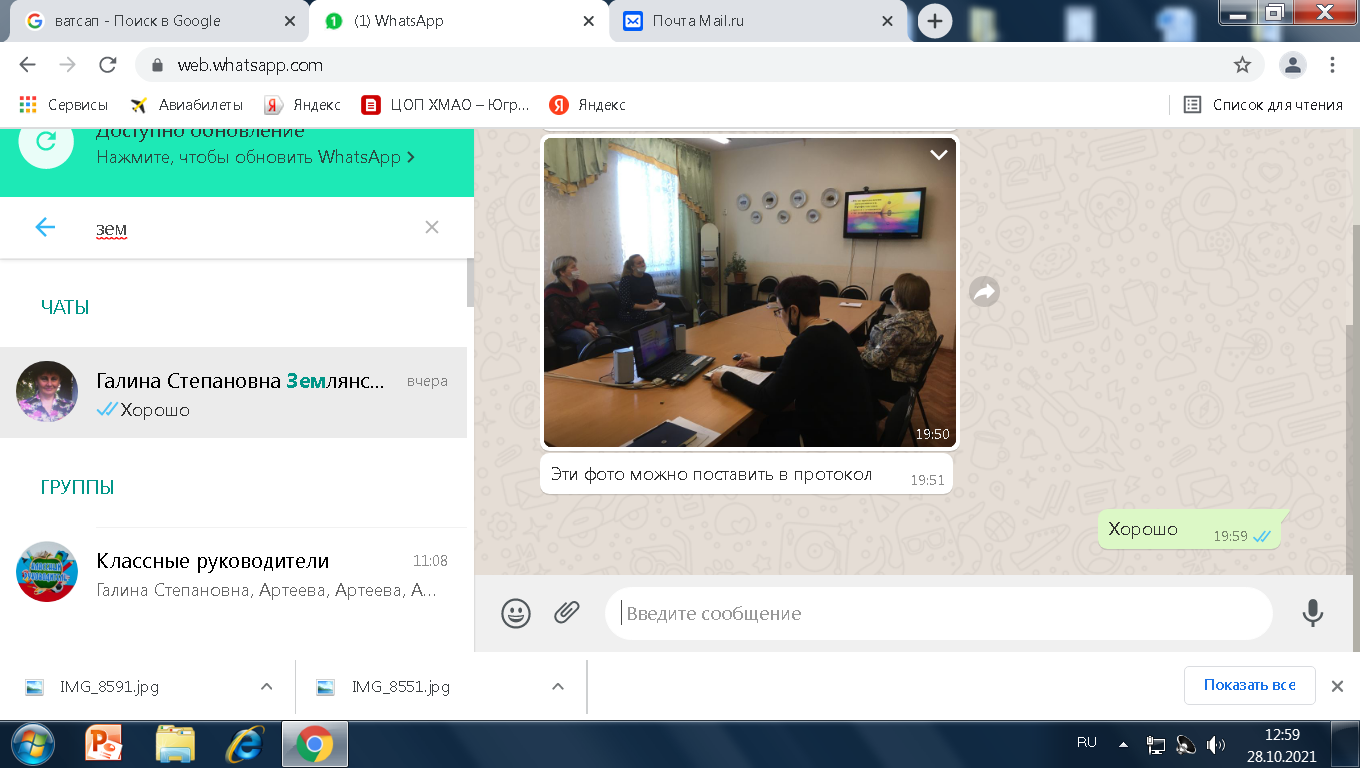    Выявить причины неуспеваемости можно с помощью диагностических методик, позволяющих установить наличие и характер учебно-познавательных способностей и интересов учащихся и определить оптимальные условия их обучения.Детей с проблемами школьной успеваемости можно условно разделить на несколько групп:	1 группа. Низкое качество мыслительной деятельности (слабое развитие познавательных процессов – внимания, памяти, мышления, несформированность познавательных умений и навыков и т. д.) сочетается с положительным отношением к учению.2 группа. Высокое качество мыслительной деятельности в паре с отрицательным отношением к учению.3 группа. Низкое качество мыслительной деятельности сочетается с отрицательным отношением к учению.Чаще всего педагог сталкивается с учащимися первой и второй группы. Каждой группе учащихся следует оказывать дифференцированную помощьДала памятка для педагогов «Работа с учащимися со слабым развитием мыслительной деятельности», «Работа с учащимися, не желающими учиться», «Система работы с неуспевающими детьми», "Психотерапия неуспеваемости".По второму вопросу выступила Т.В. Хатанзеева «Организация работы 
с семьями, находящимися в СОП и ТЖС». Одной из основных форм работы классного руководителя является оказание педагогической и иной помощи учащимся его класса, имеющим отклонения в развитии или в поведении. У нас на учёте в СОП и внутреннем контроле находятся 5 семей: Чекотина О.П., Ищук И.Г., Попова Ю.В., Астапович Л.В., Совпель А.В. Татьяна Владимировна напомнила классным руководителям о раннем выявлении семей и оказании помощи детям, попавшим в ТСЖ. Задача классного руководителя оказать помощь в процессе социальной адаптации ребенка, находящегося в трудной жизненной ситуации, к принятым в обществе правилам и нормам поведения, а также в процессе преодоления  последствий психологической или моральной травмы. Зачитала  причины нахождения детей в трудной жизненной ситуации, дала понятие «конфликтная семья», «педагогически несостоятельная семья» и  «асоциальная семья». Заострила внимание на нормативных документах о поддержке и защите прав ребёнка находящегося в ТСЖ и методах работы с ним. Рассказала о технологии работы с семьей: сбор и анализ информации о семьях; постановка социального диагноза (выявление основных проблем семьи,  определение их показателей и причин возникновения); выбор способов воздействия и планирование работы с семьей; практическая работа по оказанию помощи семье и принципах работы с ней. Согласно закону №403 классный руководитель ведёт индивидуальную работу, своевременно заполняет портфолио на семью  по предложенным пунктам социального педагога. Отчёт о работе сдавать в следующей форме:направление работы,  сроки исполнения, исполнители,  формы работы, результат выполненных   мероприятий. Обратила внимание педагогов на методы работы с семьей, формы работы с семьей. Профилактика семейного неблагополучия:родительский всеобуч; ознакомление с психолого-педагогической литературой; обобщение, обогащение и осмысление успешного воспитательного опыта родителей; семинары для учителей и родителей; лектории для подростков; устройство на работу; летний лагерь; постановка на учет ВШУ, КДН.и ЗП, ПДН; дополнительные занятия в помощь ребенку в учебе.В заключении своего выступления ещё раз напомнила о том,  что необходимо держать на контроле  детей, стоящих на учёте и вести  спланированую профилактическую   работу с этими учащимися.   	По второму третьему  выступила И.Г. Попова «Профилактика вредных привычек среди подростков». Подростковый возраст считается самым сложным периодом жизни с психологической и эмоциональной точек зрения. Основано это убеждение не на пустом месте – организм перестраивается, гормональные изменения становятся более активными, ещё совсем юный человек знакомится с тем, что раньше его не затрагивало. Наиболее часто перенимаемые у взрослых вредные привычки в подростковом возрасте –  это курение и употребление алкоголя. На желание курить влияют такие факторы: попытки влиться в новую компанию; желание походить на взрослых; попытка произвести впечатление. Что могут сделать взрослые: беседы о вредных привычках современных подростков; помощь в поиске других путей отличаться; пересмотр ценностей, поиск положительных качеств у ребенка, которые заинтересуют его сверстников; информирование о вреде курения; истории из реальной жизни, которые можно рассказать ребенку. Не рекомендуется ничего навязывать. Родителям лучше рассказывать то, что они считают нужным, но в абстрактном представлении, а у ребенка возникнут свои взаимосвязи. Необходимо донести до ребенка, пусть даже на собственном примере, что большинство курильщиков пожалели о том, что когда-то пристрастились к этой пагубной привычке. Подросток в мире вредных привычек с трудом сопротивляется угрозам, которые его поджидают. Причины: скука, попытки стать взрослым, мнение, что спиртное помогает справиться с эмоциональным напряжением – это неверные стимулы. Основная задача родителей и педагогов – помощь в переосмыслении способов управления своими эмоциями, проблемами. Далее Инна Геннадьевна рассказала о зависимости детей от токсикомании и наркомании. При токсикомании человек получает удовольствие от вдыхания паров тех или иных веществ. Справиться самостоятельно с этой проблемой очень сложно. Поэтому, если есть подозрения, что ребёнок страдает от токсикомании, следует немедленно обратиться за помощью к специалисту. Должны насторожить повышенная агрессивность, неадекватное поведение, таинственность и другие нехарактерные манеры поведения подростков. Причём внимание на эти симптомы появления вредной привычки могут обратить как их родители, так и учителя. Белая смерть – наркомания. Самая устойчивая зависимость возникает из-за приема наркотических и психотропных веществ. Основная задача родителей и педагогов – предостеречь ребенка от той самой «пробы», которую могут ему предложить.После приема одной дозы наркотического вещества уже начинаются активные разрушительные процессы, а при стабильном применении они могут стать необратимыми. Основная задача взрослых – не допустить этого, предупредить и уберечь. Дети подросткового возраста особенно восприимчивы к негативному влиянию. Это объясняется в первую очередь тем, что среда, интересы, условия жизни, ценности меняются. Цель родителей и учителей – проследить за правильной сменой ориентиров, доверять детям, понимать их и как можно больше разговаривать о проблемах, мыслях, желаниях, мечтах. Это поможет исключить основные причины возникновения вредных привычек у подростков. Дети впитывают все, что их окружает. От того, в какой среде живет подросток, как к нему относятся близкие, каким образом он оценивает себя, зависит подверженность к возникновению плохих привычек.
По четвёртому вопросу выступила Зайбель Н.Н.  «Профилактика экстремизма и терроризма среди учащихся». В рамках данного вопроса  зачитала такие понятия как терроризм, экстремизм, буллинг, ксенофобия, колумбайнеры. Рассказала о причинах подталкивающих подростков к совершению таких преступлений. Одной из задач  работы образовательного учреждения является  предотвращение распространения экстремистских настроений среди подростков и молодежи, направление силы и энергии молодых лиц, придерживающихся экстремистских взглядов в мирное русло, законное и не противоречащее нормам общества.  Далее Зайбель Н.Н. познакомила классных руководителей с пятью основными психопрофилактическими подходами по предупреждению проявлений экстремизма: 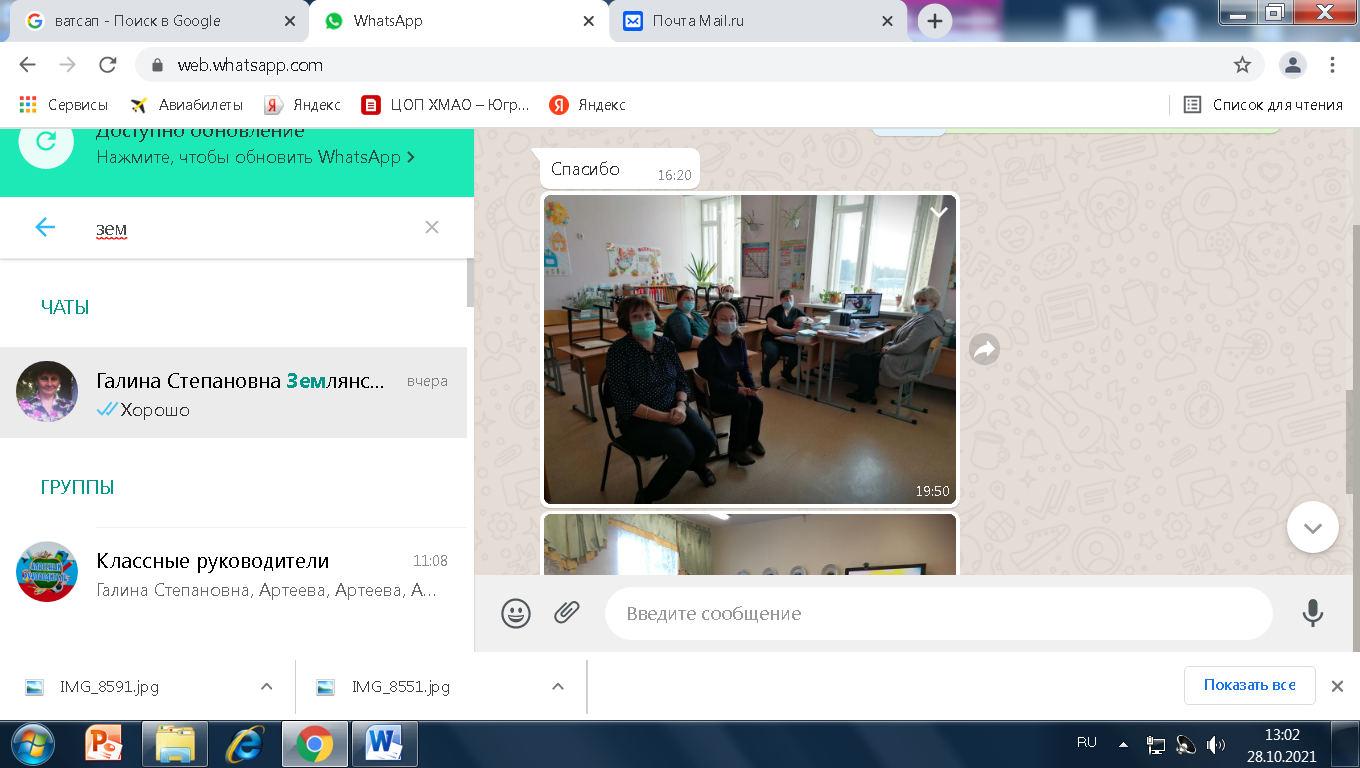 1)подход, основанный на распространении информации об экстремизме и организациях экстремистского толка; 2)подход, основанный на аффективном обучении; 3) подход, основанный на влиянии социальных факторов;4)подход, основанный на формировании жизненных навыков; 5)подход, основанный на развитии деятельности, альтернативной экстремистской. Продолжила выступление М.В. Вокуева «Безопасность  в сети Интернет». Она сообщила об опасности, с которыми дети могут столкнуться в Сети: - сайты, посвященные продаже контрабандных товаров или другой незаконной деятельности, - сайты, размещающие изображения порнографического или иного неприемлемого сексуального контента, к которым дети могут легко получить доступ, - сайты с рекламой табака, алкоголя и наркотиков; - сайты, посвященные изготовлению взрывчатых веществ; - сайты, пропагандирующие насилие и нетерпимость; - сайты, публикующие дезинформацию; - сайты, где продают оружие, отравляющие вещества; - сайты, позволяющие детям принимать участие в азартных играх онлайн; - сайты, на которых могут собирать и продавать частную информацию о детях и семье. Затем сообщила о видах информации, причиняющей вред здоровью и развитию детей: 1)информация, побуждающая детей к совершению действий, представляющих угрозу их жизни и здоровью, в том числе к причинению вреда своему здоровью, самоубийству; 2)информация,  способная вызвать у детей желание употребить наркотические средства, психотропные и одурманивающие вещества, табачные изделия, алкогольную и спиртосодержащую продукцию, пиво и напитки, изготавливаемые на его основе, принять участие в азартных играх, заниматься проституцией, бродяжничеством или попрошайничеством; 3) информация, обосновывающая или оправдывающая допустимость насилия и жестокости, побуждающая осуществлять насильственные действия по отношению к людям или животным.Затронула вопрос «Как защитить ребенка в интернете». Одним из лучших способов защиты - это использование лицензионного программного обеспечения (оперативная система, антивирусная программа), использование специальных интернет-фильтров, а также одно из важных условий - просмотр сайтов посещаемых ребенком и  контроль деятельности детей в Интернете.
Решение:Использовать методические рекомендации по «Профилактике  работы с несовершеннолетними.Спланировать профилактическую работу с обучающимися на внутришкольном контроле. Принять к сведению режим работы школы по эпидемиологической ситуации.Руководитель МО классных руководителей                _______________ / ЗайбельНН /Заместитель директора по учебно-воспитательной работе МБОУ «Саранпаульская СОШ»                                   ______________ /  Землянская Г.С. /